产品技术规格书（户外变焦图案灯）产品技术规格书（户外变焦图案灯）产品技术规格书（户外变焦图案灯）产品图片产品尺寸图产品尺寸图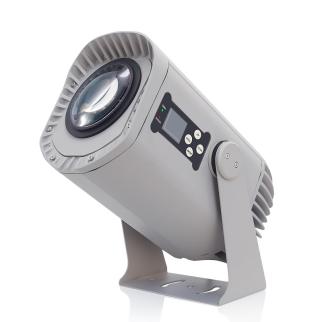 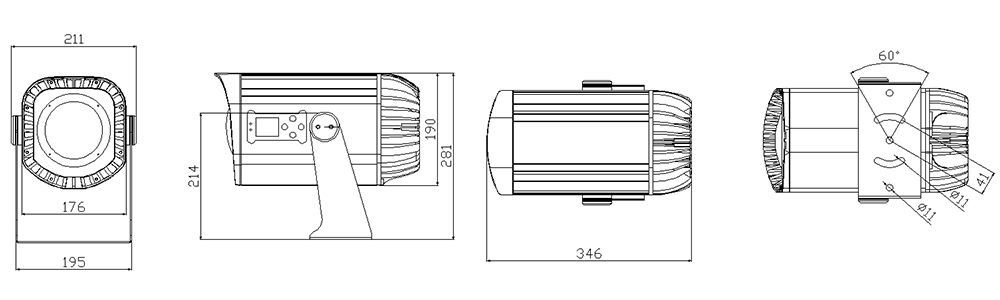 灯具规格灯具规格参  数灯具品牌GBR产品型号GBR-LG200Z输入电压：110V-240V AC，50/60Hz；光源规格：100W/150W/200W LED进口 LED模组；最大功率：220W；色    温：7500K；显示指数：Ra>90以上；灯珠寿命：50000 hours；防护等级：IP65；频    闪：0.5-20次每秒；控制方式：8通道，DMX512信号输入、色控、自动运行；颜     色：5个色片+白光；图     案：6个可插拔式图案片，图案旋转，图案流水效果；光斑角度：3°- 38°；调     光：0-100%线性调光；效果盘：4棱镜，带正反旋转效果；显示：液晶显示，中英文显示，可倒转显示；产品尺寸：346x211x281mm；产品净重：8.8kg；包装尺寸：480x285x265mm；产品净重：10.2kg；产品名称变焦图案灯灯具颜色灰色输入电压：110V-240V AC，50/60Hz；光源规格：100W/150W/200W LED进口 LED模组；最大功率：220W；色    温：7500K；显示指数：Ra>90以上；灯珠寿命：50000 hours；防护等级：IP65；频    闪：0.5-20次每秒；控制方式：8通道，DMX512信号输入、色控、自动运行；颜     色：5个色片+白光；图     案：6个可插拔式图案片，图案旋转，图案流水效果；光斑角度：3°- 38°；调     光：0-100%线性调光；效果盘：4棱镜，带正反旋转效果；显示：液晶显示，中英文显示，可倒转显示；产品尺寸：346x211x281mm；产品净重：8.8kg；包装尺寸：480x285x265mm；产品净重：10.2kg；产品尺寸390x190x200mm包装尺寸480x285x265mm输入电压：110V-240V AC，50/60Hz；光源规格：100W/150W/200W LED进口 LED模组；最大功率：220W；色    温：7500K；显示指数：Ra>90以上；灯珠寿命：50000 hours；防护等级：IP65；频    闪：0.5-20次每秒；控制方式：8通道，DMX512信号输入、色控、自动运行；颜     色：5个色片+白光；图     案：6个可插拔式图案片，图案旋转，图案流水效果；光斑角度：3°- 38°；调     光：0-100%线性调光；效果盘：4棱镜，带正反旋转效果；显示：液晶显示，中英文显示，可倒转显示；产品尺寸：346x211x281mm；产品净重：8.8kg；包装尺寸：480x285x265mm；产品净重：10.2kg；净    重8.8KG毛重包装10.2KG输入电压：110V-240V AC，50/60Hz；光源规格：100W/150W/200W LED进口 LED模组；最大功率：220W；色    温：7500K；显示指数：Ra>90以上；灯珠寿命：50000 hours；防护等级：IP65；频    闪：0.5-20次每秒；控制方式：8通道，DMX512信号输入、色控、自动运行；颜     色：5个色片+白光；图     案：6个可插拔式图案片，图案旋转，图案流水效果；光斑角度：3°- 38°；调     光：0-100%线性调光；效果盘：4棱镜，带正反旋转效果；显示：液晶显示，中英文显示，可倒转显示；产品尺寸：346x211x281mm；产品净重：8.8kg；包装尺寸：480x285x265mm；产品净重：10.2kg；灯具材料压铸铝防护等级IP65输入电压：110V-240V AC，50/60Hz；光源规格：100W/150W/200W LED进口 LED模组；最大功率：220W；色    温：7500K；显示指数：Ra>90以上；灯珠寿命：50000 hours；防护等级：IP65；频    闪：0.5-20次每秒；控制方式：8通道，DMX512信号输入、色控、自动运行；颜     色：5个色片+白光；图     案：6个可插拔式图案片，图案旋转，图案流水效果；光斑角度：3°- 38°；调     光：0-100%线性调光；效果盘：4棱镜，带正反旋转效果；显示：液晶显示，中英文显示，可倒转显示；产品尺寸：346x211x281mm；产品净重：8.8kg；包装尺寸：480x285x265mm；产品净重：10.2kg；效果系统效果系统效果系统效果系统输入电压：110V-240V AC，50/60Hz；光源规格：100W/150W/200W LED进口 LED模组；最大功率：220W；色    温：7500K；显示指数：Ra>90以上；灯珠寿命：50000 hours；防护等级：IP65；频    闪：0.5-20次每秒；控制方式：8通道，DMX512信号输入、色控、自动运行；颜     色：5个色片+白光；图     案：6个可插拔式图案片，图案旋转，图案流水效果；光斑角度：3°- 38°；调     光：0-100%线性调光；效果盘：4棱镜，带正反旋转效果；显示：液晶显示，中英文显示，可倒转显示；产品尺寸：346x211x281mm；产品净重：8.8kg；包装尺寸：480x285x265mm；产品净重：10.2kg；光源类型LED 模组输入电压110V-240VAC，50/60HZ；输入电压：110V-240V AC，50/60Hz；光源规格：100W/150W/200W LED进口 LED模组；最大功率：220W；色    温：7500K；显示指数：Ra>90以上；灯珠寿命：50000 hours；防护等级：IP65；频    闪：0.5-20次每秒；控制方式：8通道，DMX512信号输入、色控、自动运行；颜     色：5个色片+白光；图     案：6个可插拔式图案片，图案旋转，图案流水效果；光斑角度：3°- 38°；调     光：0-100%线性调光；效果盘：4棱镜，带正反旋转效果；显示：液晶显示，中英文显示，可倒转显示；产品尺寸：346x211x281mm；产品净重：8.8kg；包装尺寸：480x285x265mm；产品净重：10.2kg；光源规格100W/150w/200 LED整灯功率220W输入电压：110V-240V AC，50/60Hz；光源规格：100W/150W/200W LED进口 LED模组；最大功率：220W；色    温：7500K；显示指数：Ra>90以上；灯珠寿命：50000 hours；防护等级：IP65；频    闪：0.5-20次每秒；控制方式：8通道，DMX512信号输入、色控、自动运行；颜     色：5个色片+白光；图     案：6个可插拔式图案片，图案旋转，图案流水效果；光斑角度：3°- 38°；调     光：0-100%线性调光；效果盘：4棱镜，带正反旋转效果；显示：液晶显示，中英文显示，可倒转显示；产品尺寸：346x211x281mm；产品净重：8.8kg；包装尺寸：480x285x265mm；产品净重：10.2kg；光源寿命50000H显 示液晶显示，中英文显示输入电压：110V-240V AC，50/60Hz；光源规格：100W/150W/200W LED进口 LED模组；最大功率：220W；色    温：7500K；显示指数：Ra>90以上；灯珠寿命：50000 hours；防护等级：IP65；频    闪：0.5-20次每秒；控制方式：8通道，DMX512信号输入、色控、自动运行；颜     色：5个色片+白光；图     案：6个可插拔式图案片，图案旋转，图案流水效果；光斑角度：3°- 38°；调     光：0-100%线性调光；效果盘：4棱镜，带正反旋转效果；显示：液晶显示，中英文显示，可倒转显示；产品尺寸：346x211x281mm；产品净重：8.8kg；包装尺寸：480x285x265mm；产品净重：10.2kg；色温7500K显示指数Ra>90以上输入电压：110V-240V AC，50/60Hz；光源规格：100W/150W/200W LED进口 LED模组；最大功率：220W；色    温：7500K；显示指数：Ra>90以上；灯珠寿命：50000 hours；防护等级：IP65；频    闪：0.5-20次每秒；控制方式：8通道，DMX512信号输入、色控、自动运行；颜     色：5个色片+白光；图     案：6个可插拔式图案片，图案旋转，图案流水效果；光斑角度：3°- 38°；调     光：0-100%线性调光；效果盘：4棱镜，带正反旋转效果；显示：液晶显示，中英文显示，可倒转显示；产品尺寸：346x211x281mm；产品净重：8.8kg；包装尺寸：480x285x265mm；产品净重：10.2kg；亮度25000lm光斑角度3°- 38°输入电压：110V-240V AC，50/60Hz；光源规格：100W/150W/200W LED进口 LED模组；最大功率：220W；色    温：7500K；显示指数：Ra>90以上；灯珠寿命：50000 hours；防护等级：IP65；频    闪：0.5-20次每秒；控制方式：8通道，DMX512信号输入、色控、自动运行；颜     色：5个色片+白光；图     案：6个可插拔式图案片，图案旋转，图案流水效果；光斑角度：3°- 38°；调     光：0-100%线性调光；效果盘：4棱镜，带正反旋转效果；显示：液晶显示，中英文显示，可倒转显示；产品尺寸：346x211x281mm；产品净重：8.8kg；包装尺寸：480x285x265mm；产品净重：10.2kg；颜色5个颜色+白光图案6个可插拨式图案片，图案旋转°输入电压：110V-240V AC，50/60Hz；光源规格：100W/150W/200W LED进口 LED模组；最大功率：220W；色    温：7500K；显示指数：Ra>90以上；灯珠寿命：50000 hours；防护等级：IP65；频    闪：0.5-20次每秒；控制方式：8通道，DMX512信号输入、色控、自动运行；颜     色：5个色片+白光；图     案：6个可插拔式图案片，图案旋转，图案流水效果；光斑角度：3°- 38°；调     光：0-100%线性调光；效果盘：4棱镜，带正反旋转效果；显示：液晶显示，中英文显示，可倒转显示；产品尺寸：346x211x281mm；产品净重：8.8kg；包装尺寸：480x285x265mm；产品净重：10.2kg；频 闪0.5-20次每秒调 光0-100%线性调光输入电压：110V-240V AC，50/60Hz；光源规格：100W/150W/200W LED进口 LED模组；最大功率：220W；色    温：7500K；显示指数：Ra>90以上；灯珠寿命：50000 hours；防护等级：IP65；频    闪：0.5-20次每秒；控制方式：8通道，DMX512信号输入、色控、自动运行；颜     色：5个色片+白光；图     案：6个可插拔式图案片，图案旋转，图案流水效果；光斑角度：3°- 38°；调     光：0-100%线性调光；效果盘：4棱镜，带正反旋转效果；显示：液晶显示，中英文显示，可倒转显示；产品尺寸：346x211x281mm；产品净重：8.8kg；包装尺寸：480x285x265mm；产品净重：10.2kg；通道模式8通道控制协议DMX512信号输入、色控、自动运行输入电压：110V-240V AC，50/60Hz；光源规格：100W/150W/200W LED进口 LED模组；最大功率：220W；色    温：7500K；显示指数：Ra>90以上；灯珠寿命：50000 hours；防护等级：IP65；频    闪：0.5-20次每秒；控制方式：8通道，DMX512信号输入、色控、自动运行；颜     色：5个色片+白光；图     案：6个可插拔式图案片，图案旋转，图案流水效果；光斑角度：3°- 38°；调     光：0-100%线性调光；效果盘：4棱镜，带正反旋转效果；显示：液晶显示，中英文显示，可倒转显示；产品尺寸：346x211x281mm；产品净重：8.8kg；包装尺寸：480x285x265mm；产品净重：10.2kg；电源连接单进信号连接一进一出输入电压：110V-240V AC，50/60Hz；光源规格：100W/150W/200W LED进口 LED模组；最大功率：220W；色    温：7500K；显示指数：Ra>90以上；灯珠寿命：50000 hours；防护等级：IP65；频    闪：0.5-20次每秒；控制方式：8通道，DMX512信号输入、色控、自动运行；颜     色：5个色片+白光；图     案：6个可插拔式图案片，图案旋转，图案流水效果；光斑角度：3°- 38°；调     光：0-100%线性调光；效果盘：4棱镜，带正反旋转效果；显示：液晶显示，中英文显示，可倒转显示；产品尺寸：346x211x281mm；产品净重：8.8kg；包装尺寸：480x285x265mm；产品净重：10.2kg；调焦电子调焦温度检测液晶屏幕显示运行温度输入电压：110V-240V AC，50/60Hz；光源规格：100W/150W/200W LED进口 LED模组；最大功率：220W；色    温：7500K；显示指数：Ra>90以上；灯珠寿命：50000 hours；防护等级：IP65；频    闪：0.5-20次每秒；控制方式：8通道，DMX512信号输入、色控、自动运行；颜     色：5个色片+白光；图     案：6个可插拔式图案片，图案旋转，图案流水效果；光斑角度：3°- 38°；调     光：0-100%线性调光；效果盘：4棱镜，带正反旋转效果；显示：液晶显示，中英文显示，可倒转显示；产品尺寸：346x211x281mm；产品净重：8.8kg；包装尺寸：480x285x265mm；产品净重：10.2kg；其    他现场效果现场效果现场效果现场效果现场效果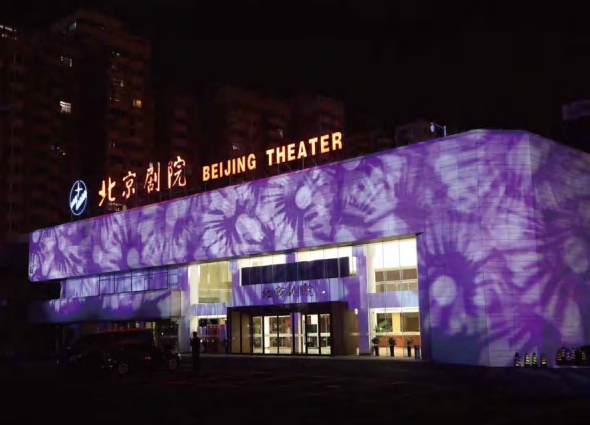 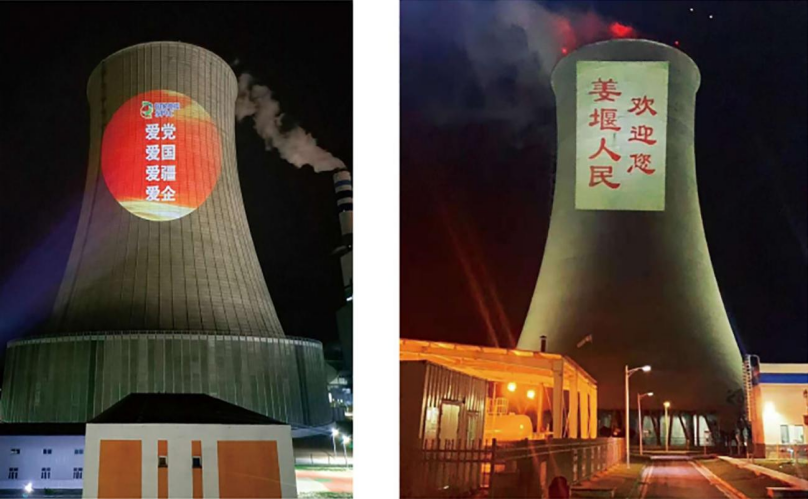 